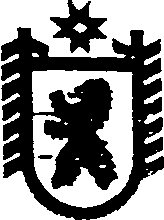 Республика КарелияАДМИНИСТРАЦИЯ СЕГЕЖСКОГО МУНИЦИПАЛЬНОГО РАЙОНАПОСТАНОВЛЕНИЕот  27  марта  2017  года  №  177  СегежаО внесении изменений в состав Общественного совета по проведению независимой оценки качества образовательной деятельности муниципальных учреждений, осуществляющих образовательную деятельность, оказания услуг муниципальными учреждениями культуры, социального обслуживания, подведомственных органам местного самоуправления  Сегежского муниципального районаАдминистрация  Сегежского муниципального района   п о с т а н о в л я е т:1. Внести в состав Общественного совета по проведению независимой оценки качества образовательной деятельности муниципальных учреждений, осуществляющих образовательную деятельность, оказания услуг муниципальными учреждениями культуры, социального обслуживания, подведомственных органам местного самоуправления  Сегежского муниципального района, утвержденный  постановлением администрации Сегежского муниципального  района  05 апреля   2016 г.  № 280 (далее – Общественный совет), следующие изменения: 1) включить в состав Общественного совета Эпп Олесю Юрьевну – методиста по дошкольному образованию муниципального казенного образовательного учреждения дополнительного образования «Центр развития образования Сегежского муниципального района»;2) изложить наименование должности Шевченко Надежды Вячеславовны   в следующей редакции: «член координационного Совета профсоюзных организаций Сегежского муниципального района»;3)   исключить из состава Общественного совета Екименкову Елену Юрьевну.2. Обнародовать настоящее постановление путем размещения в газете «Доверие» объявления о его принятии с указанием времени и места ознакомления с ним, а также путем размещения официального текста настоящего постановления в  информационно-телекоммуникационной сети «Интернет» на официальном сайте администрации Сегежского муниципального района  http://home.onego.ru/~segadmin.              Глава администрации Сегежского муниципального района                                                                   И.П.ВекслерРазослать: в дело, Е.Н.Антоновой, УО.